BRANDON HIGH SCHOOL
GIRLS VARSITY BASKETBALLGirls Varsity Basketball falls to Lake Fenton 92 - 43Friday, January 26, 2024
5:30 PM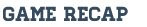 Riley Abney Scored 30 points, 2 steals, 3 assists, 1 block

Jaden Williamson score 6 points off of 2 3 pointers

Despite the margin the blackhawks are getting better.  They played until the end and did not give up.  The turn around is coming.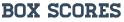 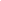 